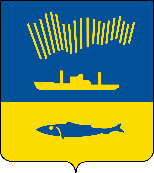 АДМИНИСТРАЦИЯ ГОРОДА МУРМАНСКАП О С Т А Н О В Л Е Н И Е   .  .                                                                                                            №     В соответствии с Федеральным Законом от 06.10.2003 № 131-ФЗ «Об общих принципах организации местного самоуправления в Российской Федерации», Уставом муниципального образования город Мурманск, решениями Совета депутатов города Мурманска от 04.02.2010 № 15-198 «Об утверждении Порядка принятия решений об установлении тарифов на услуги, предоставляемые муниципальными предприятиями и учреждениями, и работы, выполняемые муниципальными предприятиями и учреждениями»,                            от 03.03.2010 № 16-209 «Об утверждении перечня услуг, предоставляемых муниципальными предприятиями и учреждениями, и работ, выполняемых  муниципальными предприятиями и учреждениями, тарифы на которые устанавливаются постановлением администрации города Мурманска», на основании протокола заседания тарифной комиссии администрации города Мурманска от 28.06.2022 № 1  п о с т а н о в л я ю: 1. Внести в постановление администрации города Мурманска                                    от 21.07.2021 № 1940 «Об установлении предельных тарифов на услуги спортивной направленности, оказываемые за пределами программ спортивной подготовки, определяющих статус учреждения и прочие физкультурно-оздоровительные услуги» следующие изменения:1.1. В пункте 3 слова «с 01.09.2021 по 31.08.2022» заменить словами «с 01.09.2022 по 31.08.2023».2. Отделу информационно-технического обеспечения и защиты информации администрации города Мурманска (Кузьмин А.Н.) разместить настоящее постановление на официальном сайте администрации города Мурманска в сети Интернет.3. Редакции газеты «Вечерний Мурманск» (Хабаров В.А.) опубликовать настоящее постановление.4. Настоящее постановление вступает в силу со дня официального опубликования.5. Контроль за выполнением настоящего постановления возложить на заместителя главы администрации города Мурманска Левченко Л.М.Глава администрации города Мурманска                                                                         Ю.В. Сердечкин